Coordonnées :	☐ Madame/Mademoiselle	☐ MonsieurNom as	  Prénom :	Emails :	Numéro de mobile/fixe :	Laboratoire/équipe:	Ville :	Pays :	Autre(s) organismes(s) de rattachement:	(Ne pas remplir si le laboratoire est déjà dans le GDR)Nom complet du laboratoire principal : 	Organismes de tutelle : 	Adresse postale : 	Statut :	☐ Chercheur	☐ Ingénieur	☐ Enseignant-chercheur   titulaire d’une HDR ☐ 	 ☐Post doc	☐ Doctorant	☐ Master    si CDD indiquez la période 	☐ Autre, précisez : 	 Etudiants, indiquez vos encadrants  		Situez-vous dans les sciences du bois :Thématique :	☐	Xylologie (connaissance du bois) (xy)(plusieurs choix possibles,	☐	Genèse et fonctions du bois dans l’arbre (gf)voir descriptif au dos)	☐	Récolte et transformation du bois, bioraffinerie (rt)	☐	Modification et matériaux reconstitués (mr)	☐	Usages à fins structurelles, patrimoine (us)	☐	Usages à fins énergétiques (ue)	☐	Usages du bois comme document d’archive (ua)	☐	Traçabilité et adéquation ressource emplois (ta, ai)	☐	Approches intégratives de la filière (ai)Champs disciplinaire :	☐	Chimie(plusieurs choix possibles)	☐	Physique, mécanique, génie des procédés	☐	Biologie	☐	Sciences humaines et sociales	☐	Autres (précisez) : 		Précisez les sections CNU si vous les connaissez : Votre travail utilise ou développe certainement des savoir-faire et des outils (en termes de mesure, modélisation, bases de données ou collections) qui peuvent être utiles à d’autres approches et thématiques, pouvez-vous les préciser (texte libre) : A adresser par courriel à: gdr-bois@nancy.inra.fr et joseph.gril@umontpellier.fr.Descriptif des thématiquesSection disciplinaires du Conseil National des Universités (CNU)En jaune : sections les plus concernées par les sciences du bois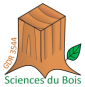 Participation au GDR 3544 « Sciences du Bois »en tant que : ☐membre            ☐ sympathisant simplement tenu informéCodeTitreDescriptifxyXylologieIl s’agit i) de la description du bois à toutes les échelles (depuis le tronc ramifié jusqu’à la structure 3D de la paroi cellulaire, à l’échelle du nanomètre, avec la description chimique des composés principaux et secondaires), ii) de la mesure de propriétés physiques, mécaniques, chimiques ou biologiques pertinentes ainsi que iii) de l’étude des relations entre paramètres descriptifs du bois et propriétés en utilisant différentes approches de modélisation. Les outils et méthodes d’identification des bois sont des enjeux de ce thème.gfGenèse et fonctions du bois dans l’arbreIl s’agit d’étudier la genèse du bois sous contrôle génétique et environnemental, en relation avec son rôle fonctionnel dans l’arbre et l’écosystème (fonctions mécanique, hydraulique, de stockage ou de défense). Cela concerne autant la partie aérienne que souterraine (exploration et ancrage) du bois ainsi que les trois étapes de la genèse du bois : croissance primaire des axes ligneux (rôle des bourgeons), croissance secondaire de ces axes (rôle du cambium) et duraminisation (synthèse de molécules actives). Le lien entre genèse, histoire et nature du bois produit est une part essentielle de cet axe.rtRécolte et transformations du boisIl s’agit d’étudier les procédés permettant de passer de l’arbre à des composants industriels au travers des technologies de débit (tronçonnage, sciage, déroulage ou tranchage, fragmentation, défibrage, extraction de molécules actives, déconstruction de la paroi ligneuse) et de séchage. La prise en compte des interactions propriétés/procédés, la qualification des résultats ainsi que les analyses d’impact de ces procédés sont intégrées à ces recherches.mrModification et reconstitutionIl s’agit d’étudier i) les procédés de modification dans la masse ou en surface du bois (traitements thermique ou chimique …) ; ii) les procédés de reconstitution de matériaux ou composants par agrégation, collage ou soudage.  usUsages de composants de structure à base de boisIl s’agit de l’ensemble des recherches visant à l’utilisation optimale du bois (au sens large), dans le bâtiment, le génie civil, l’emballage, la construction mécanique (y compris la fabrication d’objets d’art ou de culture), prenant en compte le comportement mécanique, les fonctions d’isolation ou de régulation hygrothermique ainsi que les questions de perception par les utilisateurs.ueUsages du bois à des fins énergétiquesIl s’agit de l’ensemble des recherches visant à produire de l’énergie sous diverses formes à partir du bois (depuis le bois natif jusqu’aux produits du recyclage en passant par les déchets des activités de transformation). L’impact des critères de qualité de la ressource ainsi que l’analyse des conséquences environnementales de ces utilisations sont prises en compte.uaUsages du bois comme document d’archiveIl s’agit de l’ensemble des recherches concernées par le bois comme marqueur de l’histoire (dendrochronologie et dendro-archéologie) et des cultures (monuments, objets d’art et de culte, instruments de musique …), avec, notamment, le domaine des relations hommes/milieux (anthracologie/évolution des peuplements forestiers, gestion des ressources).taTraçabilité et adéquation ressource emploisIl s’agit des recherches visant i) à prendre en compte la très grande diversité des bois reliée à la biodiversité des arbres et à leur histoire, ii) à transmettre dans toute la chaîne d’utilisation les informations d’origine (certification et identification) et de transformations successives afin d’optimiser les utilisations des bois au travers d’approches basées sur l’utilisation de bases de données et de connaissances.aiApproches intégratives de la filièreIl s’agit d’approches intégratives, s’appuyant sur des données et des modèles, mobilisant l’ensemble des disciplines, de type analyse du cycle de vie et bilans environnementaux, bilan carbone fossile sur toute la chaîne, bilan socio-économique, notamment en termes de qualité de vie et d’emplois, argumentaires pour les grands débats nationaux et internationaux. On peut y rattacher l’analyse de la distribution qualitative et quantitative de la ressource en bois des différents écosystèmes, peuplements ou agrégats régionaux, au regard des récoltes possibles pour différents usages, ainsi que la dynamique de cette ressource en tenant compte des changements en cours et des scénarios de sylviculture.DomaineGroupeSectionDroit, économie et gestionG0101 - Droit privé et sciences criminellesDroit, économie et gestionG0102 - Droit publicDroit, économie et gestionG0103 - Histoire du droit et des institutionsDroit, économie et gestionG0104 - Science politiqueDroit, économie et gestionG0205 - Sciences économiquesDroit, économie et gestionG0206 - Sciences de gestionLettres et sciences humainesG03a07 - Sciences du langage : linguistique et phonétique généralesLettres et sciences humainesG03a08 - Langues et littératures anciennesLettres et sciences humainesG03a09 - Langue et littérature françaisesLettres et sciences humainesG03a10 - Littératures comparéesLettres et sciences humainesG03b11 - Langues et littératures anglaises et anglo-saxonnesLettres et sciences humainesG03b12 - Langues et littératures germaniques et scandinavesLettres et sciences humainesG03b13 - Langues et littératures slavesLettres et sciences humainesG03b14 - Langues et littératures romanes : espagnol, italien, portugais, autres langues romanesLettres et sciences humainesG03b15 - Langues et littératures arabes, chinoises, japonaises, hébraique, d'autres domaines linguistiquesLettres et sciences humainesG04a16 - Psychologie, psychologie clinique, psychologie socialeLettres et sciences humainesG04a17 - PhilosophieLettres et sciences humainesG04a18 - Architecture (ses théories et ses pratiques), arts appliqués, arts plastiques, arts du spectacle, épistémologie des enseignements artistiques, esthétique, musicologie, musique, sciences de l'artLettres et sciences humainesG04a19 - Sociologie, démographieLettres et sciences humainesG04b20 - Ethnologie, préhistoire, anthropologie biologiqueLettres et sciences humainesG04b21 - Histoire, civilisations, archéologie et art des mondes anciens et médiévauxLettres et sciences humainesG04b22 - Histoire et civilisations : histoire des mondes modernes, histoire du monde contemporain ; de l'art ; de la musiqueLettres et sciences humainesG04b23 - Géographie physique, humaine, économique et régionaleLettres et sciences humainesG04b24 - Aménagement de l'espace, urbanismeSciencesG0525 - MathématiquesSciencesG0526 - Mathématiques appliquées et applications des mathématiquesSciencesG0527 - InformatiqueSciencesG0628 - Milieux denses et matériauxSciencesG0629 - Constituants élémentairesSciencesG0630 - Milieux dilués et optiqueSciencesG0731 - Chimie théorique, physique, analytiqueSciencesG0732 - Chimie organique, minérale, industrielleSciencesG0733 - Chimie des matériauxSciencesG0834 - Astronomie, astrophysiqueSciencesG0835 - Structure et évolution de la terre et des autres planètesSciencesG0836 - Terre solide : géodynamique des enveloppes supérieure, paléobiosphèreSciencesG0837 - Météorologie, océanographie physique de l'environnementSciencesG0860 - Mécanique, génie mécanique, génie civilSciencesG0861 - Génie informatique, automatique et traitement du signalSciencesG0862 - Energétique, génie des procédésSciencesG0863 - Génie électrique, électronique, photonique et systèmesSciencesG1064 - Biochimie et biologie moléculaireSciencesG1065 - Biologie cellulaireSciencesG1066 - PhysiologieSciencesG1067 - Biologie des populations et écologieSciencesG1068 - Biologie des organismesSciencesG1069 - NeurosciencesPharmacieG1185 - Personnels enseignants-chercheurs de pharmacie en sciences physico-chimiques et ingénierie appliquée à la santéPharmacieG1186 - Personnels enseignants-chercheurs de pharmacie en sciences du médicament et des autres produits de santéPharmacieG1187 - Personnels enseignants-chercheurs de pharmacie en sciences biologiques, fondamentales et cliniquesLettres et sciences humainesG14a70 - Sciences de l'éducationLettres et sciences humainesG14a71 - Sciences de l'information et de la communicationLettres et sciences humainesG14a72 - Epistémologie, histoire des sciences et des techniquesLettres et sciences humainesG14a73 - Cultures et langues régionalesLettres et sciences humainesG14b74 - Sciences et techniques des activités physiques et sportivesLettres et sciences humainesG2076 - Théologie catholiqueLettres et sciences humainesG2077 - Théologie protestante